ZAPROSZENIE NA SZKOLENIE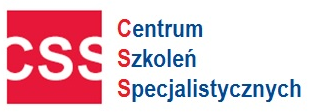 STACJONARNEOrganizacja i nadzór w zakresie ewidencji czasu pracy kierowców 
w firmach wykonujących przewozy.
 (m.in odpadów komunalnych i innych surowców oraz przewozy wyłączone z zakresu rozporządzenia WE 561/2006 dotyczącego czasu pracy kierowców)Teoria i praktyka.
Wykładowca: specjalista z dziedziny transportu – z wykształcenia prawnik posiadający dużą wiedzę teoretyczną oraz praktyczną, ekspert w zakresie czasu pracy kierowców, mocowania ładunków, ważenia pojazdów, specjalista w zakresie prowadzonych postępowań kontrolnych, posiadający wieloletnie doświadczenie pracy w Inspekcji Transportu Drogowego.Więcej szkoleń i informacji na www.szkolenia-css.pl CZAS TRWANIA: 9.30-14.30  Cena: 390 zł netto Cena obejmuje:  serwis kawowy, lunch, materiały szkoleniowe w formie wydruku, certyfikat szkolenia.      Oświadczam, iż środki wydatkowane na ww. szkolenie pochodzą ze środków publicznych w rozumieniu przepisów prawa w  a) całości  b) przynajmniej w 70% ( * jeżeli dotyczy Państwa  proszę zaznaczyć w kwadracie krzyżyk  i zakreślić   a) lub b) ) wówczas faktura za szkolenie będzie wystawiona bez VAT-u ) 
Formularz ZGŁOSZENIA na szkolenieWarunkiem uczestnictwa w szkoleniu jest:  Przesłanie karty zgłoszeniowej na adres email: szkolenia@szkolenia-css.pl  lub poprzez fax. 17 78 52 179 lub zgłoszenie telefoniczne: 721 649 991, 17 785 19 61  lub online na www.szkolenia-css.pl Forma płatności za szkolenie – przelew 14 dni od dnia otrzymania faktury w dniu szkolenia. W przypadku rezygnacji ze szkolenia w terminie krótszym niż 3 dni przed rozpoczęciem, zgłaszający ponosi pełne koszty szkolenia. Dane niezbędne do wystawienia faktury:Administratorem Państwa danych osobowych jest Centrum Szkoleń Specjalistycznych NIP 813 332 02 68 Państwa dane będą przetwarzane wyłącznie w celu wystawienia faktur, prawidłowego wykonywania obowiązków rachunkowo-podatkowych oraz wystawienia zaświadczeń potwierdzających uczestnictwo w szkoleniu. Państwa dane dotyczące nr telefonu oraz adresu mailowego, które uczestnik szkolenia podaje całkowicie dobrowolnie będą przetwarzane na potrzeby informacyjne i marketingowe. Podstawą przetwarzania ww. danych jest prawnie uzasadniony cel związanych z oferowaniem usług własnych przez administratora. Dostęp do Państwa danych będą mieli wyłącznie pracownicy naszej firmy oraz podmioty i firmy współpracujące, w tym zapewniające obsługę systemów informatycznych. Państwa dane będą przetwarzane przez okres wynikający z kryterium prowadzenia działalności szkoleniowej przez naszą firmę. Państwa dane nie będą udostępniane, przekazywane żadnym innym podmiotom zewnętrznym. Przysługuje państwu prawo do: żądania dostępu do danych osobowych, ich sprostowania, usunięcia lub ograniczenia, a także prawo do wniesienia sprzeciwu wobec przetwarzania oraz przeniesienia danych i wniesienia skargi do Prezesa Urzędu Ochrony Danych Osobowych dotyczącej przetwarzania przez nas Państwa danych osobowych. Państwa dane nie będą wykorzystywane do profilowania, ani podejmowania zautomatyzowanych decyzji. Zgłaszający oraz uczestnik oświadczają iż podają swoje dane osobowe całkowicie dobrowolnie i wyrażają zgodę na ich przetwarzanie zgodnie z Rozporządzeniem Parlamentu Europejskiego i Rady (UE) 2016/679 oraz ustawą z dnia 18 lipca 2002 r. o świadczeniu usług drogą elektroniczną (Dz. U. Nr 144, poz. 1204 z późniejszymi zmianami) dla celów informacyjnych i marketingowyNIP: 813 332 02 68                                                                         Fax: (17) 78 52179                                PROGRAM SZKOLENIA
Organizacja i nadzór w zakresie ewidencji czasu pracy kierowców 
w firmach wykonujących przewozy.
 (m.in odpadów komunalnych i innych surowców oraz przewozy wyłączone z zakresu rozporządzenia WE 561/2006 dotyczącego czasu pracy kierowców)Teoria i praktyka.Przewozy pojazdami wyłączonymi z przepisów Rozporządzenia WE 561/2006 dotyczącego czasu pracy, Rozporządzenia WE 165/2014 dotyczącego korzystania
z tachografów:Podstawy prawne dotyczące zwolnienia i wyłączenia z zakresu stosowania przepisów; ustawy o czasie pracy kierowcy, Rozporządzenia WE 561/2006, Rozporządzenia WE 165/2014 dotyczącego stosowania tachografów.Omówienie przepisów w w/w zakresie, obowiązki przewoźnika, przedsiębiorcy w zakresie dokumentowania czasu pracy kierowcy.Prowadzenie ewidencji czasu pracy kierowcy, który jest częściowo zwolniony z przepisów dotyczących czasu pracy kierowcy, Właściwe rozliczanie w tym zakresie, opracowanie dokumentacji wymaganej do ew. kontroli (Inspekcja Transportu Drogowego, Państwowa Inspekcja Pracy), 5.   Odpowiedzialność przewoźnika oraz kierowcy w zakresie wykonywanych przewozów                oznakowania pojazdów;6.   Obowiązki przewoźnika w zakresie dokumentacji, uprawnień kierowców, oznakowania pojazdów.Dopuszczalne wymiary oraz naciski osi na drogę – ważenie pojazdówSystemy ważenia preselekcyjnego – zasady działania, wykorzystanie systemów przez służby kontrolne do celów analizy aktywności kierowców,Procedury ważenia na punktach kontrolnych.System zezwoleń na przejazdy pojazdami nienormatywnymi i ponadgabarytowymi. CEL SZKOLENIA:Uzupełnienie oraz nabycie praktycznej wiedzy z zakresu; przepisów dotyczących transportu drogowego, czasu pracy kierowców, wyłączenia stosowane w tych przewozach, ważenia pojazdów oraz innych przepisów regulujących zagadnienia  związane z  obowiązkami przewoźnika.METODYKA SZKOLENIA:Wykład uzupełniony prezentacją multimedialną. W trakcie wykładu szczegółowo zostaną omówione w/w zagadnienia oraz praktyczne porady dotyczące wprowadzenia właściwych rozwiązań w zakresie ewidencji czasu pracy, omówione zostaną zagadnienia dotyczące praktyki polskich służb kontrolnych, ponadto analizowane będą przykłady najczęściej popełnianych błędów w interpretacji przepisów. Powyższe szkolenie może być prowadzone w formie szkolenia 
wewnętrznego w siedzibie pracodawcy lub Online – cena do negocjacji 
kontakt: biuro@szkolenia-css.pl, tel. 721 649 991Szkolenie wewnętrzne można połączyć z grillem lub piłką nożną lub innymi atrakcjamiOprócz ogłoszonych szkoleń realizujemy szkolenia również online wewnętrzne tylko dla firm/instytucji z zakresu prawa pracy, ZUS, podatki, BHP itp.
Konsultacje telefoniczne – bieżąca pomoc prawna z prawa pracyKontakt pod mailem nr tel.  721 649 991 lub biuro@szkolenia-css.pl                                                                                                  Fax: (17) 78 52179                                 www.szkolenia-css.plmail: szkolenia@szkolenia-css.plTel. 721 649 991, 722 211 771Tel. (17) 78 51 961Fax: (17) 78 52 179TerminMiastoMiejsceProwadzący29.09.2021RzeszówHotel RzeszówPaweł Miąsik20.10.2021RzeszówHotel RzeszówPaweł Miąsik24.11.2021RzeszówHotel RzeszówPaweł Miąsik16.12.2021RzeszówHotel RzeszówPaweł MiąsikImię i NazwiskoAdres e-mail tel. kontaktowyNabywca:  NIPOdbiorca:                                        …………………………………………  Data , pieczęć  i podpis zgłaszającego CENTRUM SZKOLEŃ                                                               Tel. 721 649 991                                     mail: szkolenia@szkolenia-css.pl  SPECJALISTYCZNYCH                                                            Tel. (17) 7851961                                   www.szkolenia-css.pl            www.szkolenia-css.plmail: szkolenia@szkolenia-css.plTel. 721 649 991, 722 211 771Tel. (17) 78 51 961Fax: (17) 78 52 179CENTRUM SZKOLEŃ SPECJALISTYCZNYCH          Tel. 721 649 991                                     www.szkolenia-css.pl                                                             Tel. (17) 7851961                                   mail: szkolenia@szkolenia-css.pl   